Publicado en  el 23/06/2014 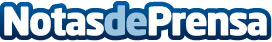 La Policía Nacional libera a 15 mujeres que eran explotadas sexualmente en SevillaDatos de contacto:Nota de prensa publicada en: https://www.notasdeprensa.es/la-policia-nacional-libera-a-15-mujeres-que_1 Categorias: Nacional http://www.notasdeprensa.es